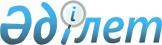 О внесении изменений и дополнения в приказ Министра национальной экономики Республики Казахстан от 26 февраля 2015 года № 139 "Об утверждении Правил разработки и представления отчетов по исполнению стратегий развития и планов развития национальных управляющих холдингов, национальных холдингов, национальных компаний, акционером которых является государство"Приказ Министра национальной экономики Республики Казахстан от 17 августа 2015 года № 609. Зарегистрирован в Министерстве юстиции Республики Казахстан 13 октября 2015 года № 12161

      ПРИКАЗЫВАЮ:



      1. Внести в приказ Министра национальной экономики Республики Казахстан от 26 февраля 2015 года № 139 «Об утверждении Правил разработки и представления отчетов по исполнению стратегий развития и планов развития национальных управляющих холдингов, национальных холдингов, национальных компаний, акционером которых является государство» (зарегистрированный в Реестре государственной регистрации нормативно-правовых актов № 10685, опубликованный в информационно-правовой системе «Әділет» 17 апреля 2015 года) следующие изменения и дополнение:



      в Правилах разработки и представления отчетов по исполнению планов развития национальных управляющих холдингов, национальных холдингов, национальных компаний, акционером которых является государство, утвержденных указанным приказом:



      часть третью пункта 4 исключить;



      пункт 8 изложить в следующей редакции:

      «8. В случае отсутствия утвержденной годовой аудированной финансовой отчетности до тридцатого числа третьего месяца, следующего за отчетным периодом, исполнительный орган осуществляет разработку проекта Отчета по исполнению плана развития (по оперативным данным) с использованием программного обеспечения, разработанного Единым оператором, и направляет электронный отчет (по оперативным данным) Единому оператору не позднее первого числа пятого месяца, следующего за отчетным периодом, для включения в Реестр.

      Разработка и утверждение Отчета по исполнению плана развития (по оперативным данным) осуществляется в следующем порядке:

      1) не позднее десятого числа четвертого месяца, следующего за отчетным периодом, структурное подразделение компании, ответственное за разработку Отчета по исполнению плана развития, осуществляет разработку проекта Отчета по исполнению плана развития (по оперативным данным) и вносит его на рассмотрение исполнительного органа компании.

      Исполнительный орган компании в течение семи календарных дней рассматривает и принимает решение об утверждении проекта Отчета по исполнению плана развития (по оперативным данным) либо о его возврате для доработки.

      При наличии замечаний ответственное структурное подразделение компании дорабатывает проект Отчета по исполнению плана развития (по оперативным данным) в сроки, определенные исполнительным органом компании, но не более пяти календарных дней с момента получения замечаний, и повторно представляет его на рассмотрение исполнительного органа компании;

      2) проект Отчета по исполнению плана развития (по оперативным данным) утверждается исполнительным органом компании.

      По итогам утверждения Отчета по исполнению плана развития (по оперативным данным) в течение трех рабочих дней направляется электронный отчет Единому оператору для включения в Реестр, прикрепив к электронному отчету сканированную копию решения исполнительного органа компании об его утверждении.»;



      дополнить пунктом 9 следующего содержания:

      «9. Исполнительный орган несет дисциплинарную ответственность в соответствии со статьей 72 Трудового кодекса Республики Казахстан за своевременность и достоверность оперативных данных, представленных в Отчете по исполнению плана развития и Отчете по исполнению плана развития (по оперативным данным).»;



      в приложении 2 Правил разработки и представления отчетов по исполнению планов развития национальных управляющих холдингов, национальных холдингов, национальных компаний, акционером которых является государство, утвержденных указанным приказом:



      пункт 1.2. изложить в следующей редакции:

      «1.2. корпоративная структура группы Компании с указанием всех организаций, входящих в его группу, в том числе являющимися нерезидентами Республики Казахстан по состоянию на ________.»;



      форму 2 изложить в следующей редакции:

      «

                                                              форма 2* ОПФ – организационно-правовая формаСводная информация о количестве субъектов квазигосударственного

сектора                                                                   ».



      2. Департаменту политики управления государственными активами Министерства национальной экономики Республики Казахстан обеспечить в установленном законодательством Республики Казахстан порядке:

      1) государственную регистрацию настоящего приказа в Министерстве юстиции Республики Казахстан;

      2) в течение десяти календарных дней после государственной регистрации настоящего приказа его направление на официальное опубликование в периодических печатных изданиях и в информационно-правовой системе «Әділет»;

      3) размещение настоящего приказа на интернет-ресурсе Министерства национальной экономики Республики Казахстан.



      3. Контроль за исполнением настоящего приказа возложить на курирующего вице-министра национальной экономики Республики Казахстан.



      4. Настоящий приказ вводится в действие по истечении десяти календарных дней после дня его первого официального опубликования.            Министр

      национальной экономики

      Республики Казахстан                       Е. Досаев      «СОГЛАСОВАН»

      Министр финансов 

      Республики Казахстан

      ___________ Б. Султанов

      14 сентября 2015 года
					© 2012. РГП на ПХВ «Институт законодательства и правовой информации Республики Казахстан» Министерства юстиции Республики Казахстан
				КомпанияКомпанияКомпанияКомпанияОрганизации первого уровняОрганизации первого уровняОрганизации первого уровняОрганизации первого уровняОрганизации второго уровняОрганизации второго уровняОрганизации второго уровняОрганизации второго уровняОрганизации n уровняОрганизации n уровняОрганизации n уровняОрганизации n уровняОПФ*БИНнаименование% акций (долей участия)ОПФБИНнаименование% акций (долей участия)ОПФБИНнаименование% акций (долей участия)ОПФБИНнаименование% акций (долей участия)ОПФДочерние организацииОрганизации первого уровняОрганизации второго уровняОрганизации третьего уровняОрганизации n уровняИтогоАОТООИная ОПФИтого